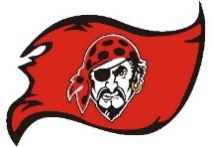 Fall River School DistrictFall River School DistrictFall River School DistrictFall River School DistrictFall River School DistrictFall River School DistrictFall River School DistrictFall River School DistrictFall River School DistrictFall River School DistrictFall River School DistrictFall River School DistrictFall River School DistrictField Trip – Student Permission FormField Trip – Student Permission FormField Trip – Student Permission FormField Trip – Student Permission FormField Trip – Student Permission FormField Trip – Student Permission FormField Trip – Student Permission FormField Trip – Student Permission FormField Trip – Student Permission FormField Trip – Student Permission FormField Trip – Student Permission FormField Trip – Student Permission FormField Trip – Student Permission FormTrip DestinationTrip DestinationTrip DestinationTrip DestinationTrip DestinationTeacher(s):Teacher(s):Teacher(s):Teacher(s):Teacher(s):Teacher(s):Teacher(s):Teacher(s):Teacher(s):Teacher(s):Teacher(s):Teacher(s):Teacher(s):DateTimeTimeLocationLocationLocationCostCostCostTransportationTransportationTransportationTransportationNotesPlease return this permission slip by:Please return this permission slip by:Please return this permission slip by:Please return this permission slip by:Please return this permission slip by:Please return this permission slip by:Please return this permission slip by:Please return this permission slip by:Please return this permission slip by:Please return this permission slip by:Please return this permission slip by:Please return this permission slip by:Please return this permission slip by:I have reviewed the information regarding this fieldtrip and agree to allow my student to participate. I understand that I am responsible for picking up my student should violations of school/trip rules occur.I have reviewed the information regarding this fieldtrip and agree to allow my student to participate. I understand that I am responsible for picking up my student should violations of school/trip rules occur.I have reviewed the information regarding this fieldtrip and agree to allow my student to participate. I understand that I am responsible for picking up my student should violations of school/trip rules occur.I have reviewed the information regarding this fieldtrip and agree to allow my student to participate. I understand that I am responsible for picking up my student should violations of school/trip rules occur.I have reviewed the information regarding this fieldtrip and agree to allow my student to participate. I understand that I am responsible for picking up my student should violations of school/trip rules occur.I have reviewed the information regarding this fieldtrip and agree to allow my student to participate. I understand that I am responsible for picking up my student should violations of school/trip rules occur.I have reviewed the information regarding this fieldtrip and agree to allow my student to participate. I understand that I am responsible for picking up my student should violations of school/trip rules occur.I have reviewed the information regarding this fieldtrip and agree to allow my student to participate. I understand that I am responsible for picking up my student should violations of school/trip rules occur.I have reviewed the information regarding this fieldtrip and agree to allow my student to participate. I understand that I am responsible for picking up my student should violations of school/trip rules occur.I have reviewed the information regarding this fieldtrip and agree to allow my student to participate. I understand that I am responsible for picking up my student should violations of school/trip rules occur.I have reviewed the information regarding this fieldtrip and agree to allow my student to participate. I understand that I am responsible for picking up my student should violations of school/trip rules occur.I have reviewed the information regarding this fieldtrip and agree to allow my student to participate. I understand that I am responsible for picking up my student should violations of school/trip rules occur.I have reviewed the information regarding this fieldtrip and agree to allow my student to participate. I understand that I am responsible for picking up my student should violations of school/trip rules occur.I give permission for my Student ____________________________________ to attend the field trip to ___________________________ on ______________________________.Enclosed is $ ____________ to cover the cost of the trip.  (Exact cash or check made payable to “Fall River School District”) * Please do not include student fees, fines, or lunch money.I give permission for my Student ____________________________________ to attend the field trip to ___________________________ on ______________________________.Enclosed is $ ____________ to cover the cost of the trip.  (Exact cash or check made payable to “Fall River School District”) * Please do not include student fees, fines, or lunch money.I give permission for my Student ____________________________________ to attend the field trip to ___________________________ on ______________________________.Enclosed is $ ____________ to cover the cost of the trip.  (Exact cash or check made payable to “Fall River School District”) * Please do not include student fees, fines, or lunch money.I give permission for my Student ____________________________________ to attend the field trip to ___________________________ on ______________________________.Enclosed is $ ____________ to cover the cost of the trip.  (Exact cash or check made payable to “Fall River School District”) * Please do not include student fees, fines, or lunch money.I give permission for my Student ____________________________________ to attend the field trip to ___________________________ on ______________________________.Enclosed is $ ____________ to cover the cost of the trip.  (Exact cash or check made payable to “Fall River School District”) * Please do not include student fees, fines, or lunch money.I give permission for my Student ____________________________________ to attend the field trip to ___________________________ on ______________________________.Enclosed is $ ____________ to cover the cost of the trip.  (Exact cash or check made payable to “Fall River School District”) * Please do not include student fees, fines, or lunch money.I give permission for my Student ____________________________________ to attend the field trip to ___________________________ on ______________________________.Enclosed is $ ____________ to cover the cost of the trip.  (Exact cash or check made payable to “Fall River School District”) * Please do not include student fees, fines, or lunch money.I give permission for my Student ____________________________________ to attend the field trip to ___________________________ on ______________________________.Enclosed is $ ____________ to cover the cost of the trip.  (Exact cash or check made payable to “Fall River School District”) * Please do not include student fees, fines, or lunch money.I give permission for my Student ____________________________________ to attend the field trip to ___________________________ on ______________________________.Enclosed is $ ____________ to cover the cost of the trip.  (Exact cash or check made payable to “Fall River School District”) * Please do not include student fees, fines, or lunch money.I give permission for my Student ____________________________________ to attend the field trip to ___________________________ on ______________________________.Enclosed is $ ____________ to cover the cost of the trip.  (Exact cash or check made payable to “Fall River School District”) * Please do not include student fees, fines, or lunch money.I give permission for my Student ____________________________________ to attend the field trip to ___________________________ on ______________________________.Enclosed is $ ____________ to cover the cost of the trip.  (Exact cash or check made payable to “Fall River School District”) * Please do not include student fees, fines, or lunch money.I give permission for my Student ____________________________________ to attend the field trip to ___________________________ on ______________________________.Enclosed is $ ____________ to cover the cost of the trip.  (Exact cash or check made payable to “Fall River School District”) * Please do not include student fees, fines, or lunch money.I give permission for my Student ____________________________________ to attend the field trip to ___________________________ on ______________________________.Enclosed is $ ____________ to cover the cost of the trip.  (Exact cash or check made payable to “Fall River School District”) * Please do not include student fees, fines, or lunch money.Medical Information needed for this trip: (allergies or medical conditions, medications needed, dietary needs, or restrictions, etc…) _______________________________________________________________________________Medical Information needed for this trip: (allergies or medical conditions, medications needed, dietary needs, or restrictions, etc…) _______________________________________________________________________________Medical Information needed for this trip: (allergies or medical conditions, medications needed, dietary needs, or restrictions, etc…) _______________________________________________________________________________Medical Information needed for this trip: (allergies or medical conditions, medications needed, dietary needs, or restrictions, etc…) _______________________________________________________________________________Medical Information needed for this trip: (allergies or medical conditions, medications needed, dietary needs, or restrictions, etc…) _______________________________________________________________________________Medical Information needed for this trip: (allergies or medical conditions, medications needed, dietary needs, or restrictions, etc…) _______________________________________________________________________________Medical Information needed for this trip: (allergies or medical conditions, medications needed, dietary needs, or restrictions, etc…) _______________________________________________________________________________Medical Information needed for this trip: (allergies or medical conditions, medications needed, dietary needs, or restrictions, etc…) _______________________________________________________________________________Medical Information needed for this trip: (allergies or medical conditions, medications needed, dietary needs, or restrictions, etc…) _______________________________________________________________________________Medical Information needed for this trip: (allergies or medical conditions, medications needed, dietary needs, or restrictions, etc…) _______________________________________________________________________________Medical Information needed for this trip: (allergies or medical conditions, medications needed, dietary needs, or restrictions, etc…) _______________________________________________________________________________Medical Information needed for this trip: (allergies or medical conditions, medications needed, dietary needs, or restrictions, etc…) _______________________________________________________________________________Medical Information needed for this trip: (allergies or medical conditions, medications needed, dietary needs, or restrictions, etc…) _______________________________________________________________________________Emergency Contact NameEmergency Contact NameEmergency Contact NameEmergency Contact NameEmergency Contact NameEmergency Contact NameEmergency Contact NameEmergency Contact NameEmergency Contact Phone Numbers During TripEmergency Contact Phone Numbers During TripEmergency Contact Phone Numbers During TripEmergency Contact Phone Numbers During TripEmergency Contact Phone Numbers During TripParent NameParent NamePhonePhoneParent/Guardian SignatureParent/Guardian SignatureParent/Guardian SignatureParent/Guardian SignatureParent/Guardian SignatureParent/Guardian SignatureDate